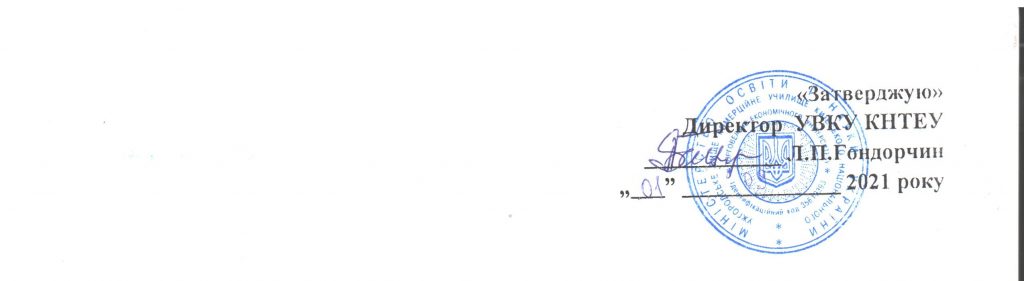   РІЧНИЙ ПЛАНвиховної  роботи в гуртожиткуУВКУ КНТЕУ на 2021-2022 н.р.ЗМІСТРозділ І. Аналіз виховної роботи в гуртожитку за 2020-2021  навчальний рік    У 2020-2021 навчальному році  виховна робота в гуртожитку УВКУ КНТЕУ  проводилася згідно з місячними планами роботи і була спрямована на реалізацію Законів України „Про освіту”, „Про професійно-технічну освіту”. Цілі і завдання в минулому році виконані.      В гуртожитку  розроблені  і затверджені директором закладу освіти Правила внутрішнього розпорядку гуртожитку, які введені в дію і є  важливим документом, дотримання якого є обов’язковим для мешканців гуртожитку.      Робота велась за такими напрямками: індивідуальна робота, організація колективу, розвиток пізнавальної діяльності, національно-патріотичне виховання, превентивне виховання, формування здорового способу життя.    У минулому навчальному році в гуртожитку проживало 80 учнів, з них  3 учнів із пільгової категорії. Учнів І курсу – 45 чоловік, ІІ-Ш курсів – 35.     У гуртожитку створені належні умови проживання: відремонтовані кімнати, в яких проживають учні,   кімната  відпочинку, побутові кімнати. Озеленені квітами актова  зала, кімнати  відпочинку,  вихователя, чергових, коридори.       Оформлені інформаційні стенди: «Вітаємо з днем народження», «Правила внутрішнього розпорядку гуртожитку», «Інформаційний куточок Ради», «Екран чистоти кімнат», куточок    з охорони  праці  та безпеки життєдіяльності, інформаційний стенд з розпорядчими наказами закладу освіти.      Вихователі гуртожитку проводили з учнями були індивідуальну  роботу, інформаційно-роз’яснювальну з питань здорового способу життя,  дотримання Правил  внутрішнього розпорядку гуртожитку, санітарно-гігієнічних умов, щодо   профілактики інфекційної хвороби «COVID-19», організовували роботу з метою естетичного оформлення приміщень гуртожитку,  та робота з згуртування учнгівського колективу.       В гуртожитку діє актив - рада гуртожитку, яка обирається на початку нового навчального року, робота якої здійснюється у відповідності  з місячним планом виховної роботи.         За навчальний рік у гуртожитку не скоєно жодного кримінального злочину чи грубого порушення дисципліни. Усі  учні пільгової категорії  та схильні до правопорушень були під постійним контролем  вихователів  протягом року.         Протягом року учні залучалися до екскурсій  в музеї, відвідували  обласний драматичний театр, ботанічний сад, які мали вплив на естетичне виховання та інтелектуальний розвиток учнів.        Всі учні гуртожитку брали участь у акціях «Подарунок від святого Миколая», «Милосердя», «Запали свічу», «Пам’ять», велась робота з батьками (індивідуальні бесіди, зустрічі).Розділ. П  Мета і завдання виховної роботи гуртожиткуМета: створити умови для соціалізації учнівської молоді, що проживає у гуртожитку; виховувати патріота своєї Батьківщини, добру, чуйну, чесну людину.Основні завдання виховної роботи в новому навчальному році:1.Формувати колектив учнів, використовуючи різноманітні напрямки, форми та методи виховної роботи.2.Сприяти розвитку системи учнівського самоврядування, створювати належні умови для проживання учнів. 3.Залучати  учнів до  суспільно-корисної роботи, сприяти їх самоутвердженню та самореалізаціїРозділ Ш. Індивідуальна  робота  з  учнямиПогодженоЗаступник директора з ВР                                   Марія СкибаВихователь   гуртожитку                                     Наталія ОниськоРозділ І. Аналіз виховної роботи в гуртожитку за 2020-2021 навчальний рікРозділ ІІ. Мета і завдання виховної роботи гуртожиткуРозділ ІІІ. Індивідуальна робота з учнямиРозділ ІV. Організація колективуРозділ V. Розвиток пізнавальної діяльностіРозділ VІ. Національно-патріотичне вихованняРозділ VП. Превентивне виховання№з/п№з/пЗміст  роботиТермінвиконанняТермінвиконанняВідповідальний11Поселенняучнів у гуртожиток. Знайомство з учнями першого курсу, вивчення їх особових справ, проведення роботи з адаптації першокурсників у колективівересеньвересеньвихователь,комендант22Допомога учням у створенні сприятливих побутових умов:- забезпечення необхідним  інвентарем;- ознайомлення з режимом  і Правилами проживання в гуртожиткувересеньвересеньвихователь,працівникигуртожитку,комендант33Індивідуальні бесіди:  „Розкажи про себе”, „Культура спілкування з однолітками”, Чи вміємо ми слухати”, „Як користуватися душем”, „Зовнішній вигляд та культура поведінки”, „Дружба між хлопцями та дівчатами”, „Як уникнути конфліктів”,  „У чому запорука здоров’я?”, „Бесіда з санітарії та гігієни» та іншіупродовж  рокуупродовж  рокувихователь,працівники  гуртожитку44Інформувати батьків щодо особливостей роботи в умовах карантинних обмежень відповідно до постанови Головного державного санітарного лікаря України № 50 від 22.08.2020 року.упродовж  рокуупродовж  рокувихователь, комендант55Забезпечувати організацію  протиепіде-мічних заходів у гуртожитку відповідно до «Тимчасових рекомендацій щодо організа-ції протиепідемічних заходів у гуртожитках в період карантину у зв’язку з поширенням коронавірусної  хвороби COVID-19»Розділ ІУ. Організація колективу11Збори у гуртожитку. Вибори ради гуртожитку, розподіл обов’язківвересеньвихователь, рада гуртожиткувихователь, рада гуртожитку22Організація роботи учнівського самовря-дування щодо чергування, самообслуго-вування в гуртожиткувересеньвихователь,рада гуртожиткувихователь,рада гуртожитку33Організація роботи ради гуртожитку щодо проведення конкурсу «Краща кімната», перевірки чистоти кімнат, їх естетичного оформленняупродовжрокувихователь,рада гуртожиткувихователь,рада гуртожитку44Скласти списки учнів, які проживають у гуртожитку та соціальний паспорт контингентудо 15 вереснявихователь,комендантвихователь,комендант55Засідання ради гуртожитку  (згідно з планом роботи)1  раз  на місяцьвихователь,рада гуртожиткувихователь,рада гуртожитку66Провести бесіди з учнями:«Дотримання правил дорожнього руху під  час поїздок додому»; «Бережіть електроенергію»; «Кримінальнавідповідальність підлітків»;«Як допомогти товаришу, який потрапив у складне становище»;«Будьмо ввічливими»; «Добротою вимірюй себе»упродовж  рокувихователь, практичний психологвихователь, практичний психолог77Залучати учнів до участі у еколого-просвітницьких акціяхвересень, квітень, травеньвихователь,рада  гурто-житку, комендантвихователь,рада  гурто-житку, комендант88Організація роботи щодо підготовки до зими: заклеїти вікна в кімнатахжовтеньвихователь,комендант,рада гуртожиткувихователь,комендант,рада гуртожитку99Організація роботи щодо дотримання учнями правил гігієни, індивідуальних заходів профілактики захворювання коронавірусної хвороби COVID-19щоднявихователь,комендант,рада  гуртожиткувихователь,комендант,рада  гуртожитку1010 Провести косметичний ремонт кімнат травень - червенькомендант,вихователь,рада  гуртожиткукомендант,вихователь,рада  гуртожиткуРозділ У. Розвиток  пізнавальної діяльностіРозділ У. Розвиток  пізнавальної діяльностіРозділ У. Розвиток  пізнавальної діяльностіРозділ У. Розвиток  пізнавальної діяльностіРозділ У. Розвиток  пізнавальної діяльностіРозділ У. Розвиток  пізнавальної діяльності11Залучати учнів до участі у гуртках , спортив-них секціях,  які працюють в закладі освітивересеньвиховательвихователь22Провести  бесіди про ботанічний  сад, Ужгородський краєзнавчий музей, популяр-ні місця у місті Ужгороді  вересень,жовтеньвихователь, рада гуртожиткувихователь, рада гуртожитку33Оформити колаж „Зроби свій вибір на користь здоров’ю”листопадвихователь, рада гуртожиткувихователь, рада гуртожитку44Театралізоване дійство до дня Святого Миколаягруденьвихователь, рада гуртожиткувихователь, рада гуртожитку55Організувати заходи до  Дня закоханих, 8-го Березнялютий, березеньвихователь, рада гуртожиткувихователь, рада гуртожитку66Організація та проведення свята  «День  іменинника»упродовж рокувихователь, рада гуртожиткувихователь, рада гуртожитку77Участь у святі останнього дзвоникачервеньвихователь, рада гуртожиткувихователь, рада гуртожиткуРозділ УІ.Національно- патріотичне вихованняРозділ УІ.Національно- патріотичне вихованняРозділ УІ.Національно- патріотичне вихованняРозділ УІ.Національно- патріотичне вихованняРозділ УІ.Національно- патріотичне вихованняРозділ УІ.Національно- патріотичне виховання11Відзначення  знаменних дат, загальнодержавних свят Україниупродовж рокувихователь, рада гуртожиткувихователь, рада гуртожитку22Бесіди  на тему:  «Мій рідний край ні з чим не порівняти», «Захист  Вітчизни – обов’язок громадянина», «Що означає  бути патріотом»вересень,жовтеньвихователь, рада гуртожиткувихователь, рада гуртожитку33Провести    бесіди до  Дня Соборності України,  Героїв  Крут, Революції Гідностісічень,лютийвихователь, рада гуртожиткувихователь, рада гуртожитку44Взяти участь у проведенні Шевченківських  днів   в училищіупродовж рокувихователь, рада гуртожиткувихователь, рада гуртожитку55Вивчення традицій рідного краю. Години спілкування до свят народного календаря: - Пресвята Богородиця; Покрова; - Святий Миколай;  -Різдво, різдвяні гадання; - Водохрещаупродовж року   вихователі,рада гуртожитку   вихователі,рада гуртожиткуРозділ УП. Превентивне вихованняРозділ УП. Превентивне вихованняРозділ УП. Превентивне вихованняРозділ УП. Превентивне вихованняРозділ УП. Превентивне вихованняРозділ УП. Превентивне виховання11Індивідуальні  бесіди з учнями, їх батьками, вивчення особистих справ з метою виявлення учнів, схильних до правопорушеньвересеньвиховательвихователь22Індивідуальна робота з учнями схильними до правопорушеньупродовж рокувиховательвихователь3Встановлення  контакту з батьками вихованців шляхом зустрічей, телефонних розмовВстановлення  контакту з батьками вихованців шляхом зустрічей, телефонних розмовупродовж рокувиховательвихователь4Консультації для батьків з питань поведінки та проживання учнів у гуртожиткуКонсультації для батьків з питань поведінки та проживання учнів у гуртожиткуупродовжрокувиховательвихователь5Періодичне опитування батьків, їхня оцінка діяльності колективу гуртожитку з питань виховання та організації умов проживання. Пропозиції щодо  вдосконалення роботи в гуртожиткуПеріодичне опитування батьків, їхня оцінка діяльності колективу гуртожитку з питань виховання та організації умов проживання. Пропозиції щодо  вдосконалення роботи в гуртожиткураз на семестрвихователь, класні керівники,куратори,  майстри в/нвихователь, класні керівники,куратори,  майстри в/н